eFigure 1. Number of patients evaluated for safety and efficacy in Koga et al. 2018 1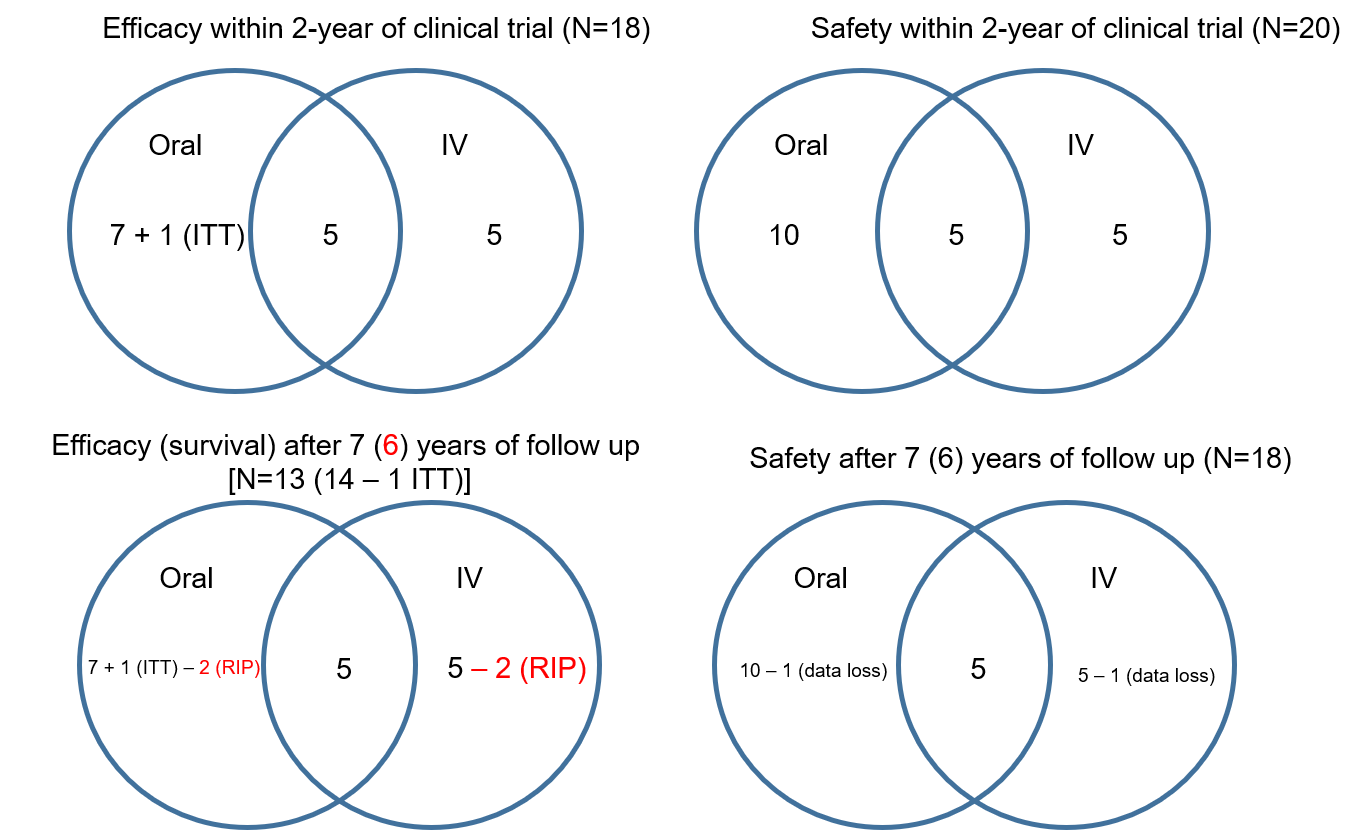 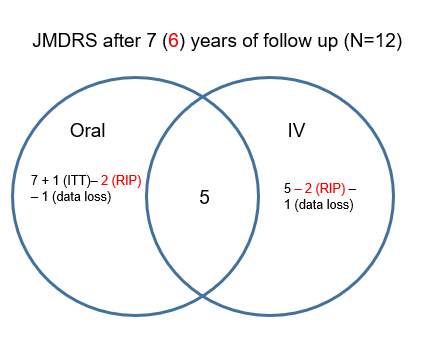 Abbreviations: ITT, intention-to-treat; JMDRS, Japanese mitochondrial disease rating scale; RIP, rest in peace A Inter-ictal MELAS (Oral) March 09–June 11, aN=15 patients were enrolled. N=3 patients discontinued: increased seizure frequency, concurrent pneumonia, and unverified efficacy.Efficacy: N=13, However N=12 completed the trial [data from 1 of the 3 discontinued patients was included for analysis (assumed ITT)]Safety: N=15a 5 patients were also enrolled in the clinical trial of IV L-arginineB Acute MELAS (IV) Dec 08–March 2011 bEnrolment (N=10); Efficacy (N=10); Safety (N=10)b 5 patients were also enrolled in the clinical trial of oral L-arginineC Additional 6-years follow up until May 2017Deaths: N=2 while on in the interictal (oral) trial, N=2 while in the acute (IV) trial Efficacy: N=7 + N=5 + N=5 – N=4 (deaths); N=13Safety: N=10 + N=5 + N=5 – N=2 (lost follow up); N=18 References1.	Koga Y, Povalko N, Inoue E, et al. Therapeutic regimen of L-arginine for MELAS: 9-year, prospective, multicenter, clinical research. Clinical TrialMulticenter Study. Journal of Neurology. 2018;265(12):2861-2874. 